KLASA:	112-03/22-01/57URBROJ:	514-08-03-03/04-22-03Zagreb, 6. svibnja 2022.Sukladno raspisanom Oglasu za prijam u državnu službu na određeno vrijeme u Ministarstvo pravosuđa i uprave, objavljenog na službenoj web stranici Ministarstva pravosuđa i uprave (https://mpu.gov.hr/) objavljuje seOPIS POSLOVA RADNIH MJESTA I PODACI O PLAĆINAPOMENA: Obavijest o mjestu i vremenu održavanja razgovora (intervjua) objavit će se na službenoj web stranici Ministarstva pravosuđa i uprave https://mpu.gov.hr/ najmanje pet dana prije dana određenog za razgovor (intervju).Opis poslova radnih mjestaUPRAVA ZA GRAĐANSKO, TRGOVAČKO I UPRAVNO PRAVOSEKTOR ZA DRUGOSTUPANJSKE POSTUPKE I PROPISE UPRAVNOG PRAVASLUŽBA ZA DRUGOSTUPANJSKE POSTUPKEOdjel za drugostupanjske postupkeupravni referent - 1 izvršitelj/ica (rbr. 251.) - radi zamjene do povratka duže vrijeme odsutnog državnog službenikaOpis poslova:obavlja administrativne poslove iz djelokruga Odjela;obavlja evidenciju, dostavu, pribavljanje i analizu predmeta;izrađuje nacrte akata u manje složenim stvarima;vodi registar izvlaštenih nekretnina;-     obavlja i druge poslove po nalogu nadređenihUPRAVA ZA KAZNENO PRAVOSEKTOR ZA EVIDENCIJE, POMILOVANJA I PODRŠKU ŽRTVAMA I SVJEDOCIMA SLUŽBA ZA PODRŠKU ŽRTVAMA I SVJEDOCIMA Odjel za razvoj i koordinaciju sustava podrške žrtvama i svjedocima i međunarodnu suradnjuviši stručni savjetnik - 1 izvršitelj/ica (rbr. 318.) - radi zamjene do povratka duže vrijeme odsutne državne službeniceOpis poslova:obavlja najsloženije stručne poslove iz djelokruga Odjela;provodi poslove pružanja informacija o pravima i podrške žrtvama i svjedocima te odgovara na upite žrtava i svjedoka;provodi poslove obavještavanja žrtve, oštećenika ili obitelji žrtve o otpustu zatvorenika s izdržavanja kazne zatvora;surađuje s domaćim i inozemnim tijelima koja su uključena u postupak pružanja podrške žrtvama i svjedocima;prema potrebi organizira putovanja žrtava i svjedoka te drugih sudionika koji sudjeluju u kaznenim postupcima, kako u Republici Hrvatskoj, tako i izvan Republike Hrvatske te organizira smještaj i fizičku zaštitu žrtava i svjedoka;izrađuje izvješća o stanju i posebnim potrebama žrtava i svjedoka koja upućuje sudu i drugim nadležnim tijelima sa preporukom za primjenu odgovarajućih mjera zaštite;sudjeluje u izradi i provedbi programa izobrazbe i supervizije za volontere odjela za podršku na sudovima;evidentira rezultate rada i provodi odgovarajuće statističke analize;sudjeluje u izradi projektnih prijedloga i provedbi projekata te stručnih mišljenja i nacrta propisa iz djelokruga Odjela;provodi administrativne poslove za provedbu aktivnosti financiranja programa i projekata udruga raspoloživim sredstvima iz dijela prihoda od igara na sreću;-      obavlja i druge poslove po nalogu nadređenih.Podaci o plaćiNa temelju članka 108. Zakona o državnim službenicima i namještenicima („Narodne novine“, broj 27/2001), a u vezi s člankom 144. stavkom 2. Zakona o državnim službenicima („Narodne novine”, broj 92/05, 107/07, 27/08, 34/11, 49/11, 150/11, 34/12, 49/12, 37/13, 38/13, 138/15 – Odluka Ustavnog suda Republike Hrvatske, 61/17, 70/19, 98/19), plaću radnih mjesta čini umnožak koeficijenta složenosti poslova radnog mjesta i osnovice za izračun plaće, uvećan za 0,5% za svaku navršenu godinu radnog staža. Osnovica za obračun plaće za državne službenike i namještenike od 1. siječnja 2021. godine iznosi 6.044,51 kuna, a utvrđena je Kolektivnim ugovorom za državne službenike i namještenike („Narodne novine“, broj 112/17, 12/18, 2/19 , 119/19, 66/20 i 16/22). Koeficijenti složenosti poslova radnih mjesta iz Oglasa, sukladno članku 3. Uredbe o nazivima radnih mjesta i koeficijentima složenosti poslova u državnoj službi („Narodne novine“, br. 37/01, 38/01, 71/01, 89/0, 112/01, 7/02, 17/03, 197/03, 21/04, 25/04, 66/05, 131/05, 11/07, 47/07, 109/07, 58/08, 32/09, 140/09, 21/10, 38/10, 77/10, 113/10, 22/11, 142/11, 31/12, 49/12, 60/12, 78/12, 82/12, 100/12, 124/12, 140/12, 16/13, 25/13, 52/13, 96/13, 126/13, 2/14, 94/14, 140/14, 151/14, 76/15, 100/15, 71/18, 73/19, 79/19, 63/21 i 13/22), na temelju članka 144. Zakona o državnim službenicima su:  - viši stručni savjetnik, rbr. 318.                                                                                        - 1,523- upravni referent, rbr. 251.                                                                                                - 0,854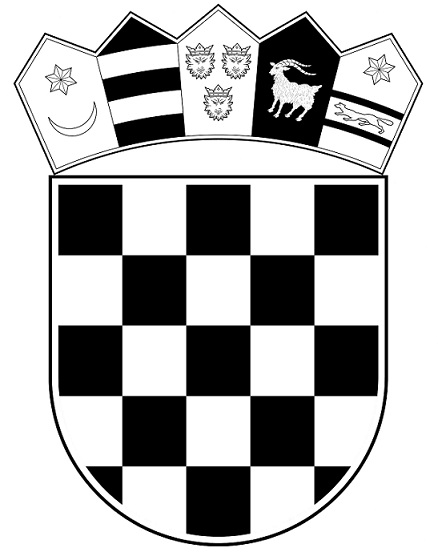 REPUBLIKA HRVATSKAMINISTARSTVO PRAVOSUĐA I UPRAVE